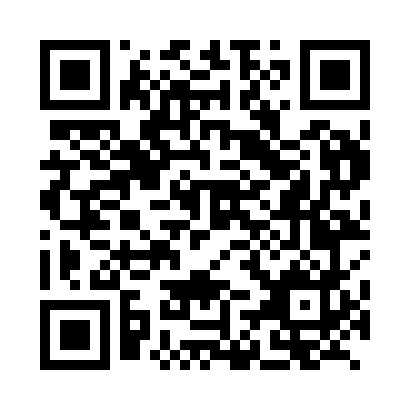 Prayer times for Belo, SloveniaMon 1 Apr 2024 - Tue 30 Apr 2024High Latitude Method: Angle Based RulePrayer Calculation Method: Muslim World LeagueAsar Calculation Method: HanafiPrayer times provided by https://www.salahtimes.comDateDayFajrSunriseDhuhrAsrMaghribIsha1Mon4:526:371:025:307:279:052Tue4:506:351:015:317:289:073Wed4:486:331:015:327:309:094Thu4:466:311:015:337:319:105Fri4:436:291:005:347:329:126Sat4:416:271:005:357:349:147Sun4:396:251:005:367:359:158Mon4:366:241:005:377:369:179Tue4:346:2212:595:387:389:1910Wed4:326:2012:595:397:399:2111Thu4:296:1812:595:407:409:2212Fri4:276:1612:585:407:429:2413Sat4:256:1412:585:417:439:2614Sun4:226:1212:585:427:449:2815Mon4:206:1112:585:437:469:3016Tue4:176:0912:575:447:479:3217Wed4:156:0712:575:457:489:3318Thu4:136:0512:575:467:509:3519Fri4:106:0312:575:477:519:3720Sat4:086:0212:575:477:529:3921Sun4:056:0012:565:487:549:4122Mon4:035:5812:565:497:559:4323Tue4:015:5712:565:507:569:4524Wed3:585:5512:565:517:589:4725Thu3:565:5312:565:527:599:4926Fri3:545:5212:565:528:009:5127Sat3:515:5012:555:538:029:5328Sun3:495:4812:555:548:039:5529Mon3:465:4712:555:558:049:5730Tue3:445:4512:555:568:059:59